Rotary Club of Carleton Place  & Mississippi Mills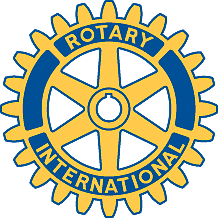   Meeting of May 6th, 2008 Fraser chaired this evening's meeting.  Mike reported on the compost program.  Bagging was completed last Sunday by the soccer team, and about 90% of deliveries have now been done.  We filled 1050 large bags, and about 1,400 small ones, for a total of 1750 large-equivalent bags.  We have orders for about 1,850, so most members agreed to forgo their own order.  Two members even offered to contribute bags left over from last year.  Members are strongly encouraged to finish off the delivery no later than this Sunday.  Everyone is thanked for their cooperation and very hard work.Louise voiced her concern about the risk of injury to older members during the compost program.The highway clean-up will start at 10:00 on Saturday, May 10th, and the former Jerseys restaurant.  Fraser will ask Carolyn to bring the vests; no one should work without them.  Mike will attend to take a few pictures for the Lanark County Roads program.Louise announced that the advertisement for Rotary is now appearing on both screens at the Carleton Place cinema.  Approval is for one month only; we may repeat it in other months if there is some special activity.The formal handover will be on July 8th, when the new District Governor (Peter Bashaw of Messina) visits the club.  We are still looking for the next President-Elect.Fraser reported on the recent Executive Committee meeting.  Mike is to check for full attendance, and order badge-tags as required, and check on our elegibility for Paul Harris and Russ Hicks awards.  The General Account stood at $6,882, and the Charities account at $9,606.  The executive will review the balance when the compost program is finished, and see how much can be added to our list of donations.  We discussed the possibility of changing banks to eliminate bank charges. We will continue with the Community Character program.Fraser talked about a calendar as a possible fund-raiser.  If we agreed to go ahead, September would be the target date.Brian has pictures of the new park in Ottawa, which Mike will post on the web site.Agenda for next meetingClub ActivitiesHighway clean-up: 10:00 am on Saturday May 10thComplete compost deliveries.